SDC 1. Archimedes Spiral Processing.  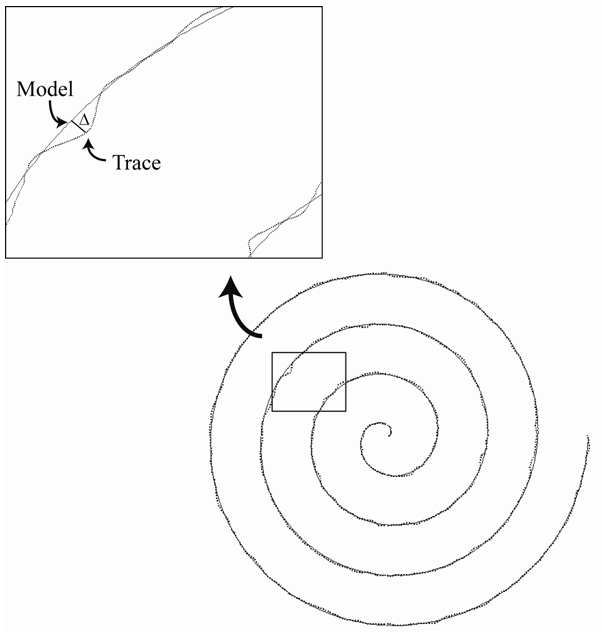 